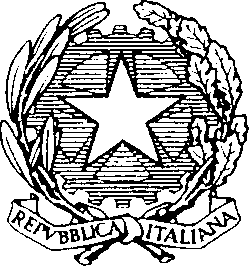 ISTITUTO COMPRENSIVO “DON A. MEI”S. LEONARDO IN TREPONZIOVia Sarzanese 446 – 55061 S. Leonardo in Treponzio (Lucca) C.F. 80005190469 - C.M. LUIC83700VDOMANDA DI PERMESSO BREVE (art. 22 CCNL) per ATAAL DIRIGENTE SCOLASTICOIl/La sottoscritto/a	in servizio in qualitàdi personale ATA presso	dell’Istituto Comprensivo “D.Aldo Mei”(indicare il plesso)CHIEDEN°	ore di permesso breve per il giorno	_	dalle ore	alle ore  	        per motivi _					.Data  	(Firma richiedente)Il/La sottoscritto/a dichiara che tali ore saranno recuperate il giorno 	 Dalle ore	alle ore 	Si concedeIL DIRIGENTE SCOLASTICODott.ssa Maria Rosa Capelli